Vzdelávacie úlohy z predmetu Potraviny -  učebného odboru – obchodná prevádzka – práca pri príprave jedál na 22.týždeň – 25.1.2021-29.1.2021Názov témy:Lesné plodyOvocné výrobkyZ uvedených  tém si napíš poznámky do zošita a vypracuj odpovede na nasledujúce otázky.Lesné plodyVymenuj lesné plody.Čím sa vyznačujú lesné plody?Ovocné výrobkyVymenuj aké poznáš ovocné výrobky.Lesné plodyVyznačujú sa vysokou biologickou hodnotou, dobrou využiteľnosťou, ale sú málo trvanlivé.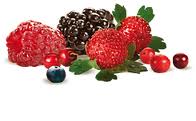                                                                                                         Lesné plody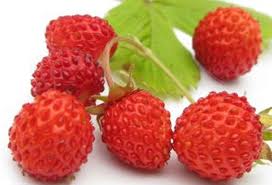 Jahody – majú šťavnatú dužinu, typickú vôňu a chuť. Obsahujú minerálne  látky  a vitamín C. Jahody sú vhodné na zmrazovanie. Robia sa z nich  kompóty, džemy, šťavy a sirup.                                                                                                                                  Jahody								Maliny – obsahujú sacharidy, vápnik, fosfor, železo a vitamín C. Robia sa z nich šťavy, džem, malinový pretlak. Sú vhodné na zmrazovanie. Podobnú výživovú hodnotu a spracovanie majú :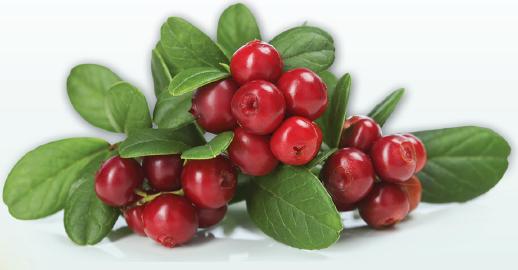 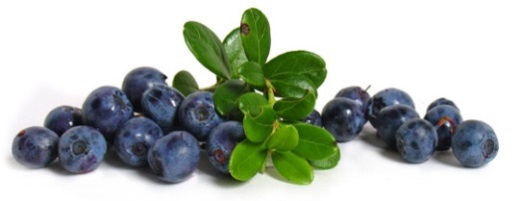 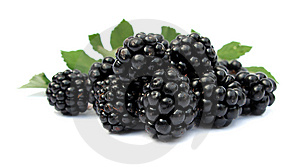         Černice                                    Brusnice                                             ČučoriedkyMoruše – sú šťavnaté plody bielej a fialovej až čiernej farby. Vhodné sú na prípravu džemu.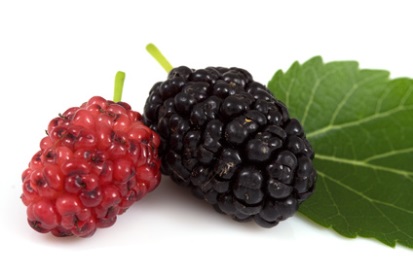                                                                                MorušeŠípky – Obsahujú veľké množstvo vitamínu C. Vyrába sa z nich lekvár. Zo sušených sa robí čaj.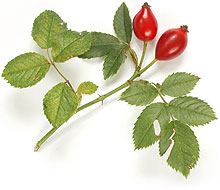 	                                                                    ŠípkyOvocné výrobkyMarmeláda – je výrobok z pretlačeného a rozvareného ovocia, cukru a ďalších prísad. Odparením vody vzniká hustá hmota. Používa sa ako nátierka, plnka do pečiva a múčnikov .Džem – je z jedného druhu ovocia a konzistencia je menej hustá. Džem a marmeláda obsahujú veľa cukru a preto majú menšiu biologickú hodnotu.Lekvár – sa pripravuje zahustením ovocnej drene na hmotu. Mrazenie – celé kusy ovocia sa zmrazia a uschovajú  pri -18 stupňoch.Kompóty – ovocie zaliate cukrovým nálevom sa zahreje asi na 100°C. Výška sterilizačnej teploty závisí od ovocia.Presladzované (kandizované) ovocie – sú cukrom presýtené plody. Konzervačný účinok sa pri nich dosahuje vysokou koncentráciou cukru.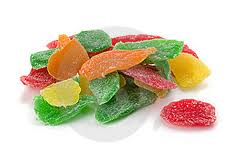               Presladzované ovocieŠťavy – čerstvé, odstredené šťavy môžu byť vhodným doplnkom výživy u oslabených ľudí, u detí, u pacientov  po operácií, u športovcov  alebo pri detoxikácií.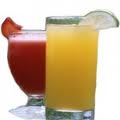                                                                                                                        ŠťavySušené ovocie –  Sušenie ovocia je najstarší spôsob konzervovania, ktorým získavame trvanlivé potraviny, ktoré môžeme konzumovať v každom ročnom období. Sušené ovocné plody sa pripravujú len z kvalitného zdravého ovocia. Ovocie nesmie byť otlčené, nahnité alebo inak poškodené. Sušením na rozdiel od zavárania a zmrazovania sa v ovocí zachováva až 85% vitamínom. Sušené ovocie je vhodné pre diéty, pretože obsahuje málo sacharózy a veľa fruktózy.		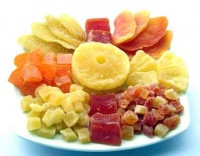                                                                                                                Sušené ovocie